		       GAMES WILL BE PLAYED SEPT 2 ONLY IF RAIN DELAYS THE TOURNAMENT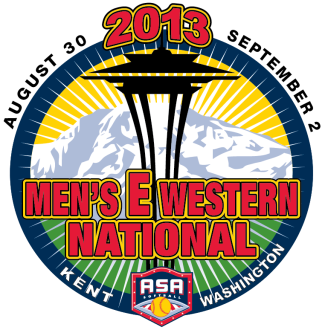  2013 Men’s E Western National ChampionshipTeam NameCity/StateCity/StateASA AssociationRegion#Region#Coach's NameCell numberCell numberAddressHome numberHome numberCity, State, ZipOffice numberOffice numberE-mailBest phone during tourneyBack-up contactCell number/E-mailCell number/E-mailCell number/E-mailDatesAugust 30 (after 6 pm)-Sept. 2 (only if rain) LocationMain complex, Russell Road Complex, Kent, WAMain complex, Russell Road Complex, Kent, WAMain complex, Russell Road Complex, Kent, WAMain complex, Russell Road Complex, Kent, WAMain complex, Russell Road Complex, Kent, WAMain complex, Russell Road Complex, Kent, WAEntry Fee$400 – Check made out to TEAM SEATTLE NATIONAL EVENTS$400 – Check made out to TEAM SEATTLE NATIONAL EVENTS$400 – Check made out to TEAM SEATTLE NATIONAL EVENTS$400 – Check made out to TEAM SEATTLE NATIONAL EVENTS             Due no later than Monday August 26th             Due no later than Monday August 26th             Due no later than Monday August 26th             Due no later than Monday August 26thMail toSCOTT BUSER- TOURNAMENT DIRECTORSCOTT BUSER- TOURNAMENT DIRECTORSCOTT BUSER- TOURNAMENT DIRECTORSCOTT BUSER- TOURNAMENT DIRECTOR6505 Alfaretta St. SW, Lakewood, WA 984996505 Alfaretta St. SW, Lakewood, WA 984996505 Alfaretta St. SW, Lakewood, WA 984996505 Alfaretta St. SW, Lakewood, WA 98499253-640-6497teamspeed12@comcast.net    FAX: 253-472-9500teamspeed12@comcast.net    FAX: 253-472-9500teamspeed12@comcast.net    FAX: 253-472-9500teamspeed12@comcast.net    FAX: 253-472-9500teamspeed12@comcast.net    FAX: 253-472-9500WEBSITE:WWW.TEAMSEATTLEEVENTS.COMWWW.TEAMSEATTLEEVENTS.COMWWW.TEAMSEATTLEEVENTS.COMWWW.TEAMSEATTLEEVENTS.COMWWW.TEAMSEATTLEEVENTS.COM